3GPP TSG-RAN4 Meeting # 111	R4-2409865 Fukuoka City, Fukuoka, Japan,  May 20th  – 24th 2024################## Start of Change #1 ######################A.3	Fixed Reference Channels for performance requirements (QPSK, R=308/1024)The parameters for the reference measurement channels are specified in table A.3-1 to table A.3- for FR1 PUSCH performance requirements:-	FRC parameters are specified in table A.3-1 for FR1 PUSCH with transform precoding disabled, additional DM-RS position = pos1 and 1 transmission layer.-	FRC parameters are specified in table A.3-2 for FR1 PUSCH with transform precoding enabled, additional DM-RS position = pos1 and 1 transmission layer.-	FRC parameters are specified in table A.3-3 for FR1 PUSCH with transform precoding disabled, additional DM-RS position = pos1 and 1 transmission layer.Table A.3-1: FRC parameters for FR1 PUSCH performance requirements, transform precoding disabled, additional DM-RS position = pos1 and 1 transmission layer (QPSK, R=308/1024)Table A.3-2: FRC parameters for FR1 PUSCH performance requirements, transform precoding enabled, additional DM-RS position = pos1 and 1 transmission layer (QPSK, R=308/1024)Table A.3-3: FRC parameters for FR1 PUSCH performance requirements, transform precoding disabled, additional DM-RS position = pos1 and 1 transmission layer (QPSK, R=308/1024)A.3A	Fixed Reference Channels for performance requirements (QPSK, R=99/1024)The parameters for the reference measurement channel are specified in table A.3A-1 for FR1 PUSCH performance requirements:-	FRC parameters are specified in table A.3A-1 for FR1 PUSCH with transform precoding disabled, additional DM-RS position = pos1 and 1 transmission layer.Table A.3A-1: FRC parameters for FR1 PUSCH performance requirements, transform precoding disabled, additional DM-RS position = pos1 and 1 transmission layer (QPSK, R=99/1024)A.4	PRACH test preamblesTable A.4-1 Test preambles in FR1Annex B (informative):
Environmental requirements for the SAN equipment################## End of Change #1 ######################################## Start of Change #2 ######################C.3	Measurement of performance requirementsTable C.3-1: Derivation of Test Requirements (Performance tests)Table C.3-2: Derivation of test requirements (FR1 OTA performance tests)################## End of Change #2 ######################################## Start of Change #3 ######################D.7	SAN type 1-O performance requirements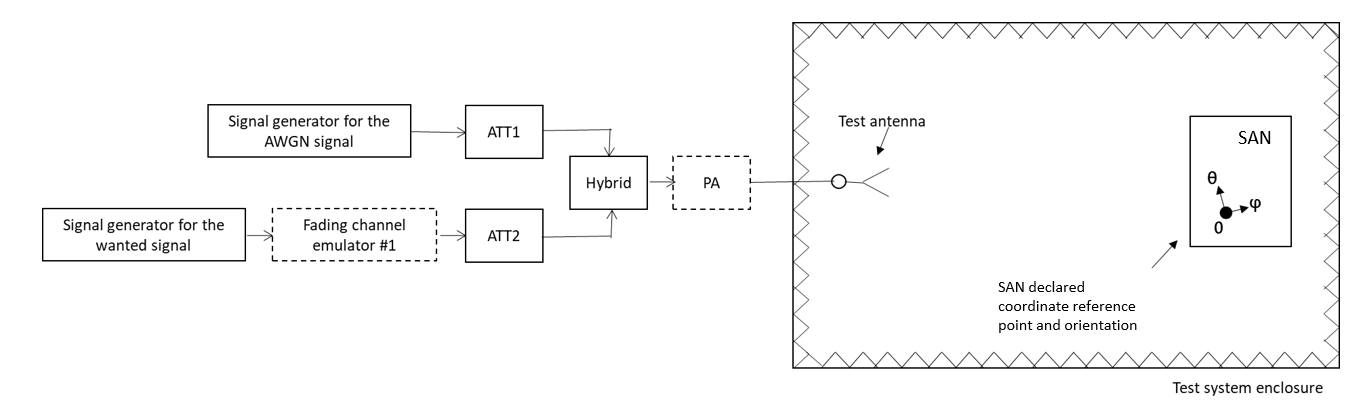 Figure D.7-1: Measurement set up for single TX, single demodulation branch radiated performance requirements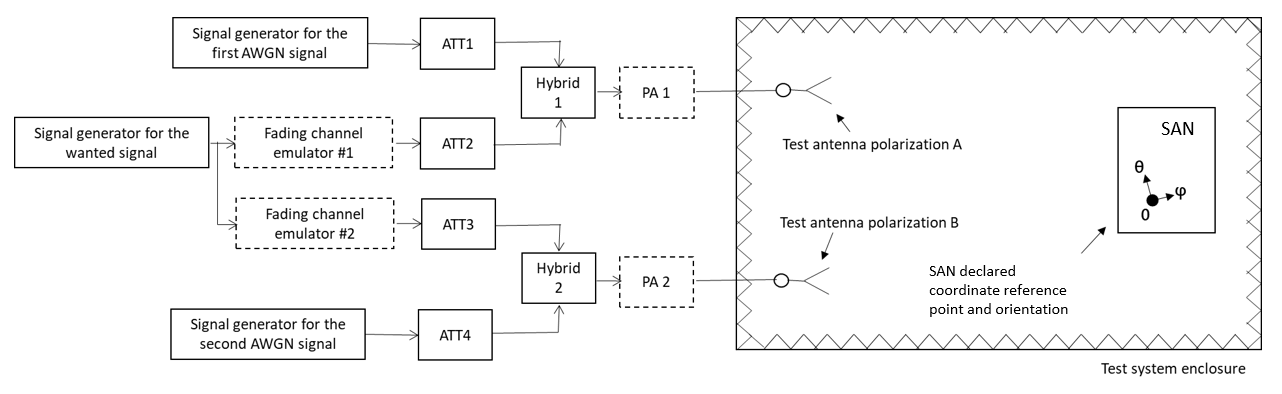 Figure D.7-2: Measurement set up for single TX, dual polarization radiated performance requirements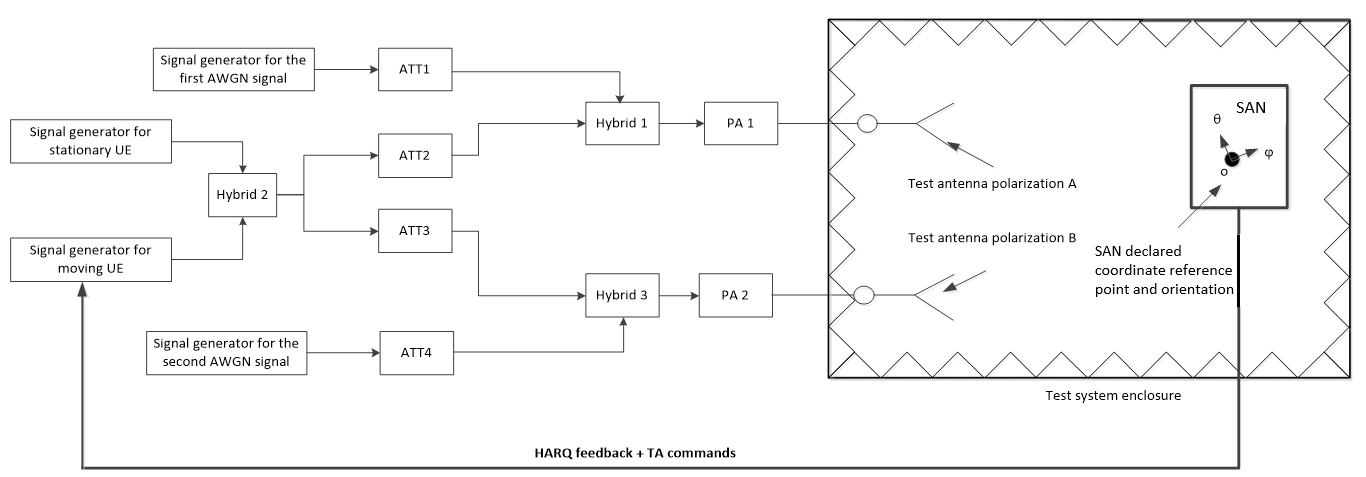 Figure D.7-3: Measurement set up for UL timing adjustment, single TX, dual polarization radiated performance requirementsThe OTA chambers shown in figures D.7-1, D.7-2, D.7-3 and D.7-4 are intended to be generic and can be replaced with any suitable OTA chamber (e.g. far field anechoic chamber, CATR, etc.). The PA(s) depicted in figures D.7-1, D.7-2, and D.7-3 is optional. Fading channel emulators are included when needed according to the requirement description.NOTE:	The HARQ Feedback (only for PUSCH) could be done as an RF feedback or as a digital feedback. The HARQ Feedback should be error free.################## End of Change #3 ######################################## Start of Change #4 ######################G.1	Static propagation conditionThe propagation for the static performance measurement is an Additive White Gaussian Noise (AWGN) environment. No fading or multi-paths exist for this propagation model.G.2	Multi-path fading propagation conditionsThe multipath propagation conditions consist of several parts:-	A delay profile in the form of a "tapped delay-line", characterized by a number of taps at fixed positions on a sampling grid. The profile can be further characterized by the r.m.s. delay spread and the maximum delay spanned by the taps.-	A combination of channel model parameters that include the Delay profile and the Doppler spectrum that is characterized by a classical spectrum shape and a maximum Doppler frequency.G.2.1	Delay profilesThe delay profiles are simplified from the TR 38.811 [17] TDL models. The simplification steps are shown below for information. These steps are only used when new delay profiles are created. Otherwise, the delay profiles specified in G.2.1.1 can be used as such.-	Step 1: Use the original TDL model from TR 38.811 [17].-	Step 2: Re-order the taps in ascending delays-	Step 3: Perform delay scaling according to the procedure described in clause 7.7.2 in TR 38.901 [11].-	Step 4: Apply the quantization to the delay resolution 5 ns. This is done simply by rounding the tap delays to the nearest multiple of the delay resolution.-	Step 5: If multiple Rayleigh taps are rounded to the same delay bin, merge them by calculating their linear power sum.-	Step 6: If there is a LOS path in the model, the power for all paths could be slightly adjusted to keep the RMS delay spread is close to target delay spread and mean power is 0dB. -	Step 7: Round the amplitudes of taps to one decimal (e.g. -8.78 dB  -8.8 dB)-	Step 8: If the delay spread has slightly changed due to the tap merge, adjust the final delay spread by increasing or decreasing the power of the last tap so that the delay spread is corrected.-	Step 9: Re-normalize the highest Rayleigh tap to 0 dB when there is no LOS path in the model.Note 1:	Some values of the delay profile created by the simplification steps may differ from the values in tables G.2.1.1-2 G.2.1.1-3 for the corresponding model.Note 2:	For Step 5 and Step 6, the power values are expressed in the linear domain using 6 digits of precision. The operations are in the linear domain.G.2.1.1	Delay profiles for FR1The delay profiles for FR1 are selected to be representative of NLOS and LOS scenarios. The resulting model parameters are specified in G.2.1.1-1 and the tapped delay line models are specified in tables G.2.1.1-2 and table G.2.1.1-3.Table G.2.1.1-1: Delay profiles for SAN channel modelsTable G.2.1.1-2: NTN-TDLA100 (DS = 100 ns)Table G.2.1.1-3: NTN-TDLC5 (DS = 5 ns)G.2.2	Combinations of channel model parametersThe propagation conditions used for the performance measurements in multi-path fading environment are indicated as a combination of a channel model name and a maximum Doppler frequency, i.e., NTN-TDLA<DS>-<Doppler> or NTN-TDLC<DS>-<Doppler> where '<DS>' indicates the desired delay spread and '<Doppler>' indicates the maximum Doppler frequency (Hz).Table G.2.2-1 show the propagation conditions that are used for the performance measurements in multi-path fading environment for low, medium and high Doppler frequencies for FR1.Table G.2.2-1: Channel model parameters for FR1G.2.3	MIMO channel correlation matrices################## End of Change #4 ######################CR-Form-v12.3CR-Form-v12.3CR-Form-v12.3CR-Form-v12.3CR-Form-v12.3CR-Form-v12.3CR-Form-v12.3CR-Form-v12.3CR-Form-v12.3CHANGE REQUESTCHANGE REQUESTCHANGE REQUESTCHANGE REQUESTCHANGE REQUESTCHANGE REQUESTCHANGE REQUESTCHANGE REQUESTCHANGE REQUEST38.181CRDraftrev- Current version:18.1.0For HELP on using this form: comprehensive instructions can be found at 
http://www.3gpp.org/Change-Requests.For HELP on using this form: comprehensive instructions can be found at 
http://www.3gpp.org/Change-Requests.For HELP on using this form: comprehensive instructions can be found at 
http://www.3gpp.org/Change-Requests.For HELP on using this form: comprehensive instructions can be found at 
http://www.3gpp.org/Change-Requests.For HELP on using this form: comprehensive instructions can be found at 
http://www.3gpp.org/Change-Requests.For HELP on using this form: comprehensive instructions can be found at 
http://www.3gpp.org/Change-Requests.For HELP on using this form: comprehensive instructions can be found at 
http://www.3gpp.org/Change-Requests.For HELP on using this form: comprehensive instructions can be found at 
http://www.3gpp.org/Change-Requests.For HELP on using this form: comprehensive instructions can be found at 
http://www.3gpp.org/Change-Requests.Proposed change affects:UICC appsMERadio Access NetworkxCore NetworkTitle:	Source to WG:EricssonEricssonEricssonEricssonEricssonEricssonEricssonEricssonEricssonEricssonSource to TSG:RAN4RAN4RAN4RAN4RAN4RAN4RAN4RAN4RAN4RAN4Work item code:NR_NTN_enh-PerfNR_NTN_enh-PerfNR_NTN_enh-PerfNR_NTN_enh-PerfNR_NTN_enh-PerfDate:Date:Date:2024-05-13Category:BRelease:Release:Release:Rel-18Use one of the following categories:
F  (correction)
A  (mirror corresponding to a change in an earlier 													release)
B  (addition of feature), 
C  (functional modification of feature)
D  (editorial modification)Detailed explanations of the above categories can
be found in 3GPP TR 21.900.Use one of the following categories:
F  (correction)
A  (mirror corresponding to a change in an earlier 													release)
B  (addition of feature), 
C  (functional modification of feature)
D  (editorial modification)Detailed explanations of the above categories can
be found in 3GPP TR 21.900.Use one of the following categories:
F  (correction)
A  (mirror corresponding to a change in an earlier 													release)
B  (addition of feature), 
C  (functional modification of feature)
D  (editorial modification)Detailed explanations of the above categories can
be found in 3GPP TR 21.900.Use one of the following categories:
F  (correction)
A  (mirror corresponding to a change in an earlier 													release)
B  (addition of feature), 
C  (functional modification of feature)
D  (editorial modification)Detailed explanations of the above categories can
be found in 3GPP TR 21.900.Use one of the following categories:
F  (correction)
A  (mirror corresponding to a change in an earlier 													release)
B  (addition of feature), 
C  (functional modification of feature)
D  (editorial modification)Detailed explanations of the above categories can
be found in 3GPP TR 21.900.Use one of the following categories:
F  (correction)
A  (mirror corresponding to a change in an earlier 													release)
B  (addition of feature), 
C  (functional modification of feature)
D  (editorial modification)Detailed explanations of the above categories can
be found in 3GPP TR 21.900.Use one of the following categories:
F  (correction)
A  (mirror corresponding to a change in an earlier 													release)
B  (addition of feature), 
C  (functional modification of feature)
D  (editorial modification)Detailed explanations of the above categories can
be found in 3GPP TR 21.900.Use one of the following categories:
F  (correction)
A  (mirror corresponding to a change in an earlier 													release)
B  (addition of feature), 
C  (functional modification of feature)
D  (editorial modification)Detailed explanations of the above categories can
be found in 3GPP TR 21.900.Use one of the following releases:
Rel-8	(Release 8)
Rel-9	(Release 9)
Rel-10	(Release 10)
Rel-11	(Release 11)
…
Rel-17	(Release 17)
Rel-18	(Release 18)
Rel-19	(Release 19) 
Rel-20	(Release 20)Use one of the following releases:
Rel-8	(Release 8)
Rel-9	(Release 9)
Rel-10	(Release 10)
Rel-11	(Release 11)
…
Rel-17	(Release 17)
Rel-18	(Release 18)
Rel-19	(Release 19) 
Rel-20	(Release 20)Reason for change:Reason for change:The discussion on the Rel-18 NR NTN enhancement demodulation requirements have achieved good progress and most of open issues are settled. It is time to deliver draft CR for specification change.The discussion on the Rel-18 NR NTN enhancement demodulation requirements have achieved good progress and most of open issues are settled. It is time to deliver draft CR for specification change.The discussion on the Rel-18 NR NTN enhancement demodulation requirements have achieved good progress and most of open issues are settled. It is time to deliver draft CR for specification change.The discussion on the Rel-18 NR NTN enhancement demodulation requirements have achieved good progress and most of open issues are settled. It is time to deliver draft CR for specification change.The discussion on the Rel-18 NR NTN enhancement demodulation requirements have achieved good progress and most of open issues are settled. It is time to deliver draft CR for specification change.The discussion on the Rel-18 NR NTN enhancement demodulation requirements have achieved good progress and most of open issues are settled. It is time to deliver draft CR for specification change.The discussion on the Rel-18 NR NTN enhancement demodulation requirements have achieved good progress and most of open issues are settled. It is time to deliver draft CR for specification change.The discussion on the Rel-18 NR NTN enhancement demodulation requirements have achieved good progress and most of open issues are settled. It is time to deliver draft CR for specification change.The discussion on the Rel-18 NR NTN enhancement demodulation requirements have achieved good progress and most of open issues are settled. It is time to deliver draft CR for specification change.Summary of change:Summary of change:Following corrections are added for FR2-NTN demodulation requirements and FR1-NTN DM-RS bundling requirements.Add FRC tables for FR2-NTNMCS 2 with 1 layer for precoding disabled and enabledMCS 12 with 1 layer for precoding disabledMCS 5 (in table 3) for PUSCH repetition typa AAdd FRC table for FR1-NTN DM-RS bundlingMCS 4 with 1 layer Add PRACH preamble configurations. Add Test tolerance and derivation of test requirements for FR1-NTN PUSCH with DM-RS bundling and FR2-NTN demodulaiton requirementsAdd measurement system set-up for SAN-2OAdd propagation conditions for FR2-NTNAdd suffix “NTN” to frequency range abbservation “FR1” and “FR2” to “FR1-NTN” and “FR2-NTN”.Following corrections are added for FR2-NTN demodulation requirements and FR1-NTN DM-RS bundling requirements.Add FRC tables for FR2-NTNMCS 2 with 1 layer for precoding disabled and enabledMCS 12 with 1 layer for precoding disabledMCS 5 (in table 3) for PUSCH repetition typa AAdd FRC table for FR1-NTN DM-RS bundlingMCS 4 with 1 layer Add PRACH preamble configurations. Add Test tolerance and derivation of test requirements for FR1-NTN PUSCH with DM-RS bundling and FR2-NTN demodulaiton requirementsAdd measurement system set-up for SAN-2OAdd propagation conditions for FR2-NTNAdd suffix “NTN” to frequency range abbservation “FR1” and “FR2” to “FR1-NTN” and “FR2-NTN”.Following corrections are added for FR2-NTN demodulation requirements and FR1-NTN DM-RS bundling requirements.Add FRC tables for FR2-NTNMCS 2 with 1 layer for precoding disabled and enabledMCS 12 with 1 layer for precoding disabledMCS 5 (in table 3) for PUSCH repetition typa AAdd FRC table for FR1-NTN DM-RS bundlingMCS 4 with 1 layer Add PRACH preamble configurations. Add Test tolerance and derivation of test requirements for FR1-NTN PUSCH with DM-RS bundling and FR2-NTN demodulaiton requirementsAdd measurement system set-up for SAN-2OAdd propagation conditions for FR2-NTNAdd suffix “NTN” to frequency range abbservation “FR1” and “FR2” to “FR1-NTN” and “FR2-NTN”.Following corrections are added for FR2-NTN demodulation requirements and FR1-NTN DM-RS bundling requirements.Add FRC tables for FR2-NTNMCS 2 with 1 layer for precoding disabled and enabledMCS 12 with 1 layer for precoding disabledMCS 5 (in table 3) for PUSCH repetition typa AAdd FRC table for FR1-NTN DM-RS bundlingMCS 4 with 1 layer Add PRACH preamble configurations. Add Test tolerance and derivation of test requirements for FR1-NTN PUSCH with DM-RS bundling and FR2-NTN demodulaiton requirementsAdd measurement system set-up for SAN-2OAdd propagation conditions for FR2-NTNAdd suffix “NTN” to frequency range abbservation “FR1” and “FR2” to “FR1-NTN” and “FR2-NTN”.Following corrections are added for FR2-NTN demodulation requirements and FR1-NTN DM-RS bundling requirements.Add FRC tables for FR2-NTNMCS 2 with 1 layer for precoding disabled and enabledMCS 12 with 1 layer for precoding disabledMCS 5 (in table 3) for PUSCH repetition typa AAdd FRC table for FR1-NTN DM-RS bundlingMCS 4 with 1 layer Add PRACH preamble configurations. Add Test tolerance and derivation of test requirements for FR1-NTN PUSCH with DM-RS bundling and FR2-NTN demodulaiton requirementsAdd measurement system set-up for SAN-2OAdd propagation conditions for FR2-NTNAdd suffix “NTN” to frequency range abbservation “FR1” and “FR2” to “FR1-NTN” and “FR2-NTN”.Following corrections are added for FR2-NTN demodulation requirements and FR1-NTN DM-RS bundling requirements.Add FRC tables for FR2-NTNMCS 2 with 1 layer for precoding disabled and enabledMCS 12 with 1 layer for precoding disabledMCS 5 (in table 3) for PUSCH repetition typa AAdd FRC table for FR1-NTN DM-RS bundlingMCS 4 with 1 layer Add PRACH preamble configurations. Add Test tolerance and derivation of test requirements for FR1-NTN PUSCH with DM-RS bundling and FR2-NTN demodulaiton requirementsAdd measurement system set-up for SAN-2OAdd propagation conditions for FR2-NTNAdd suffix “NTN” to frequency range abbservation “FR1” and “FR2” to “FR1-NTN” and “FR2-NTN”.Following corrections are added for FR2-NTN demodulation requirements and FR1-NTN DM-RS bundling requirements.Add FRC tables for FR2-NTNMCS 2 with 1 layer for precoding disabled and enabledMCS 12 with 1 layer for precoding disabledMCS 5 (in table 3) for PUSCH repetition typa AAdd FRC table for FR1-NTN DM-RS bundlingMCS 4 with 1 layer Add PRACH preamble configurations. Add Test tolerance and derivation of test requirements for FR1-NTN PUSCH with DM-RS bundling and FR2-NTN demodulaiton requirementsAdd measurement system set-up for SAN-2OAdd propagation conditions for FR2-NTNAdd suffix “NTN” to frequency range abbservation “FR1” and “FR2” to “FR1-NTN” and “FR2-NTN”.Following corrections are added for FR2-NTN demodulation requirements and FR1-NTN DM-RS bundling requirements.Add FRC tables for FR2-NTNMCS 2 with 1 layer for precoding disabled and enabledMCS 12 with 1 layer for precoding disabledMCS 5 (in table 3) for PUSCH repetition typa AAdd FRC table for FR1-NTN DM-RS bundlingMCS 4 with 1 layer Add PRACH preamble configurations. Add Test tolerance and derivation of test requirements for FR1-NTN PUSCH with DM-RS bundling and FR2-NTN demodulaiton requirementsAdd measurement system set-up for SAN-2OAdd propagation conditions for FR2-NTNAdd suffix “NTN” to frequency range abbservation “FR1” and “FR2” to “FR1-NTN” and “FR2-NTN”.Following corrections are added for FR2-NTN demodulation requirements and FR1-NTN DM-RS bundling requirements.Add FRC tables for FR2-NTNMCS 2 with 1 layer for precoding disabled and enabledMCS 12 with 1 layer for precoding disabledMCS 5 (in table 3) for PUSCH repetition typa AAdd FRC table for FR1-NTN DM-RS bundlingMCS 4 with 1 layer Add PRACH preamble configurations. Add Test tolerance and derivation of test requirements for FR1-NTN PUSCH with DM-RS bundling and FR2-NTN demodulaiton requirementsAdd measurement system set-up for SAN-2OAdd propagation conditions for FR2-NTNAdd suffix “NTN” to frequency range abbservation “FR1” and “FR2” to “FR1-NTN” and “FR2-NTN”.Consequences if not approved:Consequences if not approved:There is no FRC tables, measurement tolerances and test setup informations for NTN demodulation requirements..There is no FRC tables, measurement tolerances and test setup informations for NTN demodulation requirements..There is no FRC tables, measurement tolerances and test setup informations for NTN demodulation requirements..There is no FRC tables, measurement tolerances and test setup informations for NTN demodulation requirements..There is no FRC tables, measurement tolerances and test setup informations for NTN demodulation requirements..There is no FRC tables, measurement tolerances and test setup informations for NTN demodulation requirements..There is no FRC tables, measurement tolerances and test setup informations for NTN demodulation requirements..There is no FRC tables, measurement tolerances and test setup informations for NTN demodulation requirements..There is no FRC tables, measurement tolerances and test setup informations for NTN demodulation requirements..Clauses affected:Clauses affected:A.3, A.3A, A.4, A.5 (new), A.6 (new), C3, G.2A.3, A.3A, A.4, A.5 (new), A.6 (new), C3, G.2A.3, A.3A, A.4, A.5 (new), A.6 (new), C3, G.2A.3, A.3A, A.4, A.5 (new), A.6 (new), C3, G.2A.3, A.3A, A.4, A.5 (new), A.6 (new), C3, G.2A.3, A.3A, A.4, A.5 (new), A.6 (new), C3, G.2A.3, A.3A, A.4, A.5 (new), A.6 (new), C3, G.2A.3, A.3A, A.4, A.5 (new), A.6 (new), C3, G.2A.3, A.3A, A.4, A.5 (new), A.6 (new), C3, G.2YNOther specsOther specsx Other core specifications	 Other core specifications	 Other core specifications	 Other core specifications	TS/TR ... CR ... TS/TR ... CR ... TS/TR ... CR ... affected:affected:x Test specifications Test specifications Test specifications Test specificationsTS/TR… CR … TS/TR… CR … TS/TR… CR … (show related CRs)(show related CRs)x O&M Specifications O&M Specifications O&M Specifications O&M SpecificationsTS/TR ... CR ... TS/TR ... CR ... TS/TR ... CR ... Other comments:Other comments:This CR's revision history:This CR's revision history:Revised from R4-2408341.Revised from R4-2408341.Revised from R4-2408341.Revised from R4-2408341.Revised from R4-2408341.Revised from R4-2408341.Revised from R4-2408341.Revised from R4-2408341.Revised from R4-2408341.Reference channelG-FR1-A3-1G-FR1-A3-2Subcarrier spacing (kHz)1530Allocated resource blocks2524CP-OFDM Symbols per slot (Note 1)1212MCS table64QAM64QAMModulationQPSKQPSKCode rate (Note 2)308/1024308/1024Payload size (bits)21522088Transport block CRC (bits)1616Code block CRC size (bits)--Number of code blocks - C11Code block size including CRC (bits) (Note 2)21682104Total number of bits per slot72006912Total symbols per slot36003456NOTE 1:	DM-RS configuration type = 1 with DM-RS duration = single-symbol DM-RS and the number of DM-RS CDM groups without data is 2, Additional DM-RS position = pos1, and l0= 2 or 3 for PUSCH mapping type A, as per table 6.4.1.1.3-3 of TS 38.211 [8].NOTE 2:	Code block size including CRC (bits) equals to K' in clause 5.2.2 of TS 38.212 [7].NOTE 1:	DM-RS configuration type = 1 with DM-RS duration = single-symbol DM-RS and the number of DM-RS CDM groups without data is 2, Additional DM-RS position = pos1, and l0= 2 or 3 for PUSCH mapping type A, as per table 6.4.1.1.3-3 of TS 38.211 [8].NOTE 2:	Code block size including CRC (bits) equals to K' in clause 5.2.2 of TS 38.212 [7].NOTE 1:	DM-RS configuration type = 1 with DM-RS duration = single-symbol DM-RS and the number of DM-RS CDM groups without data is 2, Additional DM-RS position = pos1, and l0= 2 or 3 for PUSCH mapping type A, as per table 6.4.1.1.3-3 of TS 38.211 [8].NOTE 2:	Code block size including CRC (bits) equals to K' in clause 5.2.2 of TS 38.212 [7].Reference channelG-FR1-A3-3G-FR1-A3-4Subcarrier spacing (kHz)1530Allocated resource blocks2524MCS table64QAM64QAMCP-OFDM Symbols per slot (Note 1)1212ModulationQPSKQPSKCode rate (Note 2)308/1024308/1024Payload size (bits)21522088Transport block CRC (bits)1616Code block CRC size (bits)--Number of code blocks - C11Code block size including CRC (bits) (Note 2)21682104Total number of bits per slot72006912Total symbols per slot36003456NOTE 1:	DM-RS configuration type = 1 with DM-RS duration = single-symbol DM-RS and the number of DM-RS CDM groups without data is 2, Additional DM-RS position = pos1, and l0= 2 or 3 for PUSCH mapping type A, as per table 6.4.1.1.3-3 of TS 38.211 [8].NOTE 2:	Code block size including CRC (bits) equals to K' in clause 5.2.2 of TS 38.212 [7].NOTE 1:	DM-RS configuration type = 1 with DM-RS duration = single-symbol DM-RS and the number of DM-RS CDM groups without data is 2, Additional DM-RS position = pos1, and l0= 2 or 3 for PUSCH mapping type A, as per table 6.4.1.1.3-3 of TS 38.211 [8].NOTE 2:	Code block size including CRC (bits) equals to K' in clause 5.2.2 of TS 38.212 [7].NOTE 1:	DM-RS configuration type = 1 with DM-RS duration = single-symbol DM-RS and the number of DM-RS CDM groups without data is 2, Additional DM-RS position = pos1, and l0= 2 or 3 for PUSCH mapping type A, as per table 6.4.1.1.3-3 of TS 38.211 [8].NOTE 2:	Code block size including CRC (bits) equals to K' in clause 5.2.2 of TS 38.212 [7].Reference channelG-FR1-A3-5G-FR1-A3-6Subcarrier spacing (kHz)1530Allocated resource blocks1212CP-OFDM Symbols per slot (Note 1)1212MCS table64QAM64QAMModulationQPSKQPSKCode rate (Note 2)308/1024308/1024Payload size (bits)10321032Transport block CRC (bits)1616Code block CRC size (bits)--Number of code blocks - C11Code block size including CRC (bits) (Note 2)10481048Total number of bits per slot34563456Total symbols per slot17281728NOTE 1:	DM-RS configuration type = 1 with DM-RS duration = single-symbol DM-RS and the number of DM-RS CDM groups without data is 2, Additional DM-RS position = pos1, and l0= 2 or 3 for PUSCH mapping type A, as per table 6.4.1.1.3-3 of TS 38.211 [8].NOTE 2:	Code block size including CRC (bits) equals to K' in clause 5.2.2 of TS 38.212 [7].NOTE 1:	DM-RS configuration type = 1 with DM-RS duration = single-symbol DM-RS and the number of DM-RS CDM groups without data is 2, Additional DM-RS position = pos1, and l0= 2 or 3 for PUSCH mapping type A, as per table 6.4.1.1.3-3 of TS 38.211 [8].NOTE 2:	Code block size including CRC (bits) equals to K' in clause 5.2.2 of TS 38.212 [7].NOTE 1:	DM-RS configuration type = 1 with DM-RS duration = single-symbol DM-RS and the number of DM-RS CDM groups without data is 2, Additional DM-RS position = pos1, and l0= 2 or 3 for PUSCH mapping type A, as per table 6.4.1.1.3-3 of TS 38.211 [8].NOTE 2:	Code block size including CRC (bits) equals to K' in clause 5.2.2 of TS 38.212 [7].Reference channelG-FR1-A3A-1G-FR1-A3A-3Subcarrier spacing (kHz)1530Allocated resource blocks2524CP-OFDM Symbols per slot (Note 1)1212MCS table64QAMLowSE64QAMLowSEModulationQPSKQPSKCode rate (Note 2)99/102499/1024Payload size (bits)704672Transport block CRC (bits)1616Code block CRC size (bits)--Number of code blocks - C11Code block size including CRC (bits) (Note 2)720688Total number of bits per slot72006912Total symbols per slot36003456NOTE 1:	DM-RS configuration type = 1 with DM-RS duration = single-symbol DM-RS and the number of DM-RS CDM groups without data is 2, Additional DM-RS position = pos2, and l0= 2 or 3 for PUSCH mapping type A, as per table 6.4.1.1.3-3 of TS 38.211 [8].NOTE 2:	Code block size including CRC (bits) equals to K' in clause 5.2.2 of TS 38.212 [7].NOTE 1:	DM-RS configuration type = 1 with DM-RS duration = single-symbol DM-RS and the number of DM-RS CDM groups without data is 2, Additional DM-RS position = pos2, and l0= 2 or 3 for PUSCH mapping type A, as per table 6.4.1.1.3-3 of TS 38.211 [8].NOTE 2:	Code block size including CRC (bits) equals to K' in clause 5.2.2 of TS 38.212 [7].NOTE 1:	DM-RS configuration type = 1 with DM-RS duration = single-symbol DM-RS and the number of DM-RS CDM groups without data is 2, Additional DM-RS position = pos2, and l0= 2 or 3 for PUSCH mapping type A, as per table 6.4.1.1.3-3 of TS 38.211 [8].NOTE 2:	Code block size including CRC (bits) equals to K' in clause 5.2.2 of TS 38.212 [7].Burst formatSCS (kHz)NcsLogical sequence indexv01.2513223221.25132232B4, C2152300B4, C2304600Test Minimum Requirement in TS 38.108 [2]Test Tolerance
(TT)Test requirement in the present document8.2.1	Performance requirements for PUSCH with transform precoding disabledSNRs as specified[0.6] dB for 1Tx casesFormula: SNR + TTT-put limit unchanged8.2.2	Performance requirements for PUSCH with transform precoding enabledSNRs as specified[0.6] dBFormula: SNR + TTT-put limit unchanged8.2.3	Performance requirements for UL timing adjustmentSNRs as specified [0.3] dB for AWGNFormula: SNR + TTT-put limit unchanged8.2.4 Performance requirements for PUSCH repetition Type ASNRs as specified[0.6] dBFormula: SNR + TTT-put limit unchanged8.3.1	Performance requirements for PUCCH format 0SNRs as specified[0.6] dBFormula: SNR + TTFalse ACK limit unchangedCorrect ACK limit unchanged 8.3.2	Performance requirements for PUCCH format 1 SNRs as specified[0.6] dBFormula: SNR + TTFalse ACK limit unchangedFalse NACK limit unchangedCorrect ACK limit unchanged8.3.3	Performance requirements for PUCCH format 2 SNRs as specified[0.6] dBFormula: SNR + TTFalse ACK limit unchangedCorrect ACK limit unchanged UCI BLER limit unchanged8.3.4	Performance requirements for PUCCH format 3SNRs as specified[0.6] dBFormula: SNR + TT UCI BLER limit unchanged8.3.5	Performance requirements for PUCCH format 4SNRs as specified[0.6] dBFormula: SNR + TT UCI BLER limit unchanged8.4.1	PRACH false alarm probability and missed detectionSNRs as specified[0.6] dB for fading cases[0.3] dB for AWGN casesFormula: SNR + TTPRACH false detection limit unchangedPRACH detection limit unchanged Test Minimum Requirement in TS 38.108 [2]Test Tolerance
(TTOTA)Test requirement in  the present document11.2.1	Performance requirements for PUSCH with transform precoding disabledSee clause 11.2.1.1[0.6] dBFormula: SNR + TTOTAT-put limit unchanged11.2.2	Performance requirements for PUSCH with transform precoding enabledSee clause 11.2.1.2[0.6] dBFormula: SNR + TTOTAT-put limit unchanged11.2.3	Performance requirements for UL timing adjustmentSee clause 11.2.1.3[0.3] dB for AWGN casesFormula: SNR + TTOTAT-put limit unchanged11.2.4	Performance requirements for PUSCH repetition Type ASee clause 11.2.1.4[0.6] dBFormula: SNR + TTOTABLER limit unchanged11.3.1	Performance requirements for PUCCH format 0See clause 11.3.1.1[0.6] dBFormula: SNR + TTOTAFalse ACK limit unchangedCorrect ACK limit unchanged11.3.2	Performance requirements for PUCCH format 1See clause 11.3.1.3 [0.6] dBFormula: SNR + TTOTAFalse ACK limit unchanged False NACK limit unchangedCorrect ACK limit unchanged11.3.3	Performance requirements for PUCCH format 2See clause 11.3.1.4 [0.6] dBFormula: SNR + TTOTAFalse ACK limit unchangedCorrect ACK limit unchangedUCI BLER limit unchanged11.3.4	Performance requirements for PUCCH format 3See clause 11.3.1.5 [0.6] dBFormula: SNR + TTOTAUCI BLER limit unchanged11.3.5	Performance requirements for PUCCH format 4See clause 11.3.1.6 [0.6] dBFormula: SNR + TTOTAUCI BLER limit unchanged11.4.1	PRACH false alarm probability and missed detectionSee clause 11.4.1[0.6] dB for fading cases[0.3] dB for AWGN casesFormula: SNR + TTOTAPRACH False detection limit unchangedPRACH detection limit unchanged NOTE:	TT values are applicable for normal condition unless otherwise stated.NOTE:	TT values are applicable for normal condition unless otherwise stated.NOTE:	TT values are applicable for normal condition unless otherwise stated.NOTE:	TT values are applicable for normal condition unless otherwise stated.ModelNumber of 
channel tapsDelay spread(r.m.s.)Maximum excess tap delay (span)Delay resolutionNTN-TDLA1003100 ns285 ns5 nsNTN-TDLC525 ns60 ns5 nsTap #Delay (ns)Power (dB)Fading distribution100Rayleigh2110-4.7Rayleigh3285-6.5RayleighTap #Delay (ns)Power (dB)Fading distribution10-0.6LOS path10-8.9Rayleigh260-21.5RayleighNOTE:	The first tap follows a Rician distribution with a K-factor of K1 = 8.05 dB and a mean power of 0dBNOTE:	The first tap follows a Rician distribution with a K-factor of K1 = 8.05 dB and a mean power of 0dBNOTE:	The first tap follows a Rician distribution with a K-factor of K1 = 8.05 dB and a mean power of 0dBNOTE:	The first tap follows a Rician distribution with a K-factor of K1 = 8.05 dB and a mean power of 0dBCombination nameModelMaximum Doppler frequencyNTN-TDLA100-200NTN-TDLA100200 HzNTN-TDLC5-200NTN-TDLC5200 Hz